								Załącznik do Zapytania o cenę: Zakup znaków wraz z dostawą znaków drogowychZnaki małe (drogi gminne), folia I generacji. Napisy na znakach uzupełniających naklejane. Wszystkie znaki z kompletem uchwytów. Osoba do kontaktu z ramienia urzędu: Grzegorz Górski te. 662238614 e-mail: gorski@gminazlotow.pl  lpSymbol znakuprzykładOpis (L:lewy, P:prawy)ilośćWartość brutto1A-10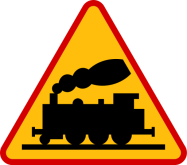 22G-1a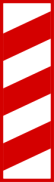 13G-1b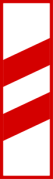 14G-1c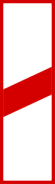 15G-1d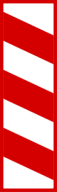 16G-1e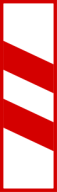 17G-1f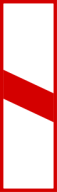 18B-2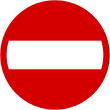 Zakaz wjazdu19U- 18A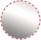 lustro drogowe d-800mm110E 4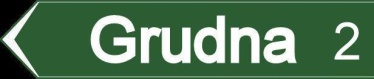 Drogowskaz (L+P)211B 31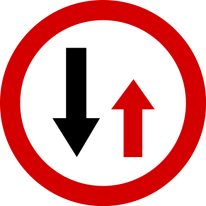 112D 5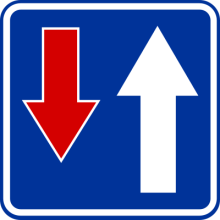 113U – 9b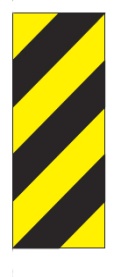 Tablica oznaczenia ograniczenia skrajni drogi114E 17a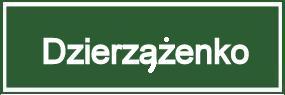 Dzierzążenko115E 18a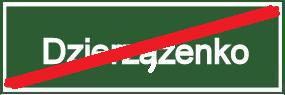 116D 42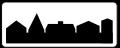 117D 43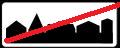 118B 33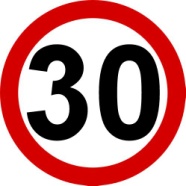 419D 40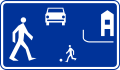 220D 41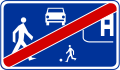 221D-15 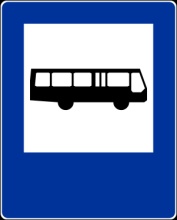 Przystanek autobusowy322D-18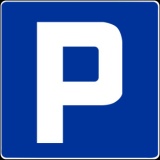 Parking223D-18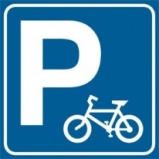 Parking dla rowerów124T-29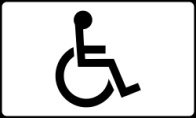 Dla niepełnosprawnych125Znak uzupełniający Kształt i kolor jak typ E lub nazwy ulic Wymiaryok. 700-900x200napisy naklejane Przykład: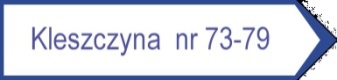 Stawnica 64(Prawy)126Znak uzupełniający Kształt i kolor jak typ E lub nazwy ulic Wymiaryok. 700-900x200napisy naklejane Przykład:Wąsosz 9-10 (P+L)227Znak uzupełniający Kształt i kolor jak typ E lub nazwy ulic Wymiaryok. 700-900x200napisy naklejane Przykład:Święta 122-122a (L+P)228Znak uzupełniający Kształt i kolor jak typ E lub nazwy ulic Wymiaryok. 700-900x200napisy naklejane Przykład:Święta 123 (L+P)229Znak uzupełniający Kształt i kolor jak typ E lub nazwy ulic Wymiaryok. 700-900x200napisy naklejane Przykład:Święta 124 (L+P)230Znak uzupełniający Kształt i kolor jak typ E lub nazwy ulic Wymiaryok. 700-900x200napisy naklejane Przykład:Święta 125 (L+P)231Znak uzupełniający Kształt i kolor jak typ E lub nazwy ulic Wymiaryok. 700-900x200napisy naklejane Przykład:Święta 126 (L+P)232Znak uzupełniający Kształt i kolor jak typ E lub nazwy ulic Wymiaryok. 700-900x200napisy naklejane Przykład:Święta 127 (L+P)233Znak uzupełniający Kształt i kolor jak typ E lub nazwy ulic Wymiaryok. 700-900x200napisy naklejane Przykład:Krzywa Wieś 33 (2xL+2xP)434Znak uzupełniający Kształt i kolor jak typ E lub nazwy ulic Wymiaryok. 700-900x200napisy naklejane Przykład:Krzywa Wieś 53 (L+P)235Znak uzupełniający Kształt i kolor jak typ E lub nazwy ulic Wymiaryok. 700-900x200napisy naklejane Przykład:Krzywa Wieś 54 (L+P)236Znak uzupełniający Kształt i kolor jak typ E lub nazwy ulic Wymiaryok. 700-900x200napisy naklejane Przykład:Krzywa Wieś 34-44 (2xL+2xP)437Znak uzupełniający Kształt i kolor jak typ E lub nazwy ulic Wymiaryok. 700-900x200napisy naklejane Przykład:Krzywa Wieś 34 (2xL+2xP)438Znak uzupełniający Kształt i kolor jak typ E lub nazwy ulic Wymiaryok. 700-900x200napisy naklejane Przykład:Krzywa Wieś 37-44 (L)139Znak uzupełniający Kształt i kolor jak typ E lub nazwy ulic Wymiaryok. 700-900x200napisy naklejane Przykład:Krzywa Wieś 42 (L+P)240Znak uzupełniający Kształt i kolor jak typ E lub nazwy ulic Wymiaryok. 700-900x200napisy naklejane Przykład:Krzywa Wieś 44 (L+P)241Znak uzupełniający Kształt i kolor jak typ E lub nazwy ulic Wymiaryok. 700-900x200napisy naklejane Przykład:Krzywa Wieś 38 (L+P)242Znak uzupełniający Kształt i kolor jak typ E lub nazwy ulic Wymiaryok. 700-900x200napisy naklejane Przykład:Krzywa Wieś 37-52 (L+P)243Znak uzupełniający Kształt i kolor jak typ E lub nazwy ulic Wymiaryok. 700-900x200napisy naklejane Przykład:Krzywa Wieś 37-44 (L)144Znak uzupełniający Kształt i kolor jak typ E lub nazwy ulic Wymiaryok. 700-900x200napisy naklejane Przykład:Krzywa Wieś 52 (L+P)245słupki standardowe do 3,5 mb50Wartość zamówienia Brutto wraz z dostawąWartość zamówienia Brutto wraz z dostawąWartość zamówienia Brutto wraz z dostawąWartość zamówienia Brutto wraz z dostawąWartość zamówienia Brutto wraz z dostawą